UNIVERSIDADE FEDERAL DO PARÁ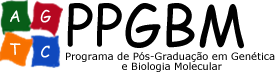 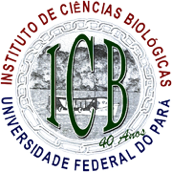 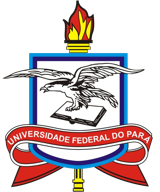 INSTITUTO DE CIÊNCIAS BIOLÓGICASPROGRAMA DE PÓS-GRADUAÇÃO EM GENÉTICA E BIOLOGIA MOLECULARRETIFICAÇÃO NO EDITAL Nº 04/2022-PPGBM – PROCESSO SELETIVO AO MESTRADO EM GENÉTICA E BIOLOGIA MOLECULARO Programa de Pós-Graduação em Genética e Biologia Molecular–PPGBM, doInstituto de Ciências Biológicas da Universidade Federal do Pará, comunica a Retificação no Cronograma de atividades do Edital nº 04/2022-PPGBM – Processo Seletivo ao Mestrado, conforme a seguir:CRONOGRAMABelém (PA), 19/09/2022.Profa. Titular. Dra. Ândrea Ribeiro dos SantosCoordenadora do Programa de Pós-Graduação em Genética e Biologia MolecularATIVIDADEPERÍODO / DATAHORA/LOCALDivulgação do Edital16/08/2022Página web do PPGBM e SIGAAPeríodo para Inscrições19/08/2022 até às12 horas do dia 28/09/2022Inscrição online via SIGAA1ª EtapaHomologação das Inscrições28/09/2022(depois das 12 horas)Página web e Secretaria do PPGBM2ª EtapaRealização da Prova escrita de conhecimento científico03/10/2022Local da prova naPágina web eSecretaria do PPGBMDivulgação do Resultado Preliminar da 2ª EtapaAté às 12 horas do dia 05/10/2022Página web eSecretaria do PPGBMDivulgação do Resultado Final da 2ª Etapa07/10/2022(depois das 12 horas)Página web e Secretaria do PPGBM3ª EtapaRealização da 3ª Etapa -Avaliação do Currículum vitaee divulgação do Resultado Preliminar do Processo Seletivo07/10/2022Página web e Secretaria do PPGBMDivulgação do Resultado Final do Processo Seletivo13/10/2022Página web e Secretaria do PPGBMMatrícula dos Candidatos AprovadosDia 14/10/2022Via E-mail